 27- Sultan Birinci Abdülhamid Han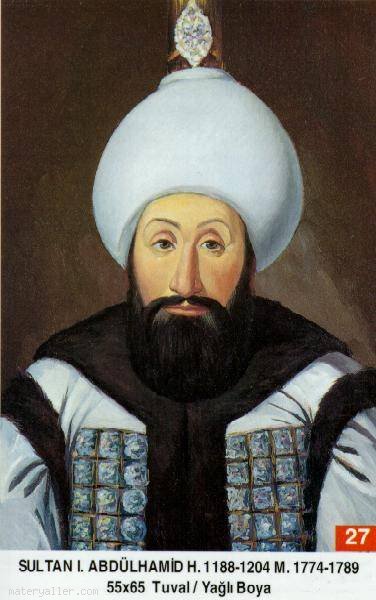 Babası: Sultan III. AhmedAnnesi: Rabia Şermi SultanDoğum Tarihi: 20 Mart 1725Padişah Olduğu Tarih: 21 Ocak 1774Vefatı: 7 Nisan 1789Saltanatı: 1774 - 1789 (15 Sene)III. Ahmet'in Râbia Şermî Kadın'dan 1725 yılında dünyaya gelen I. Abdülhamid, günümüze kadar Osmanlı soyunu devam ettiren bir padişah olarak Ocak 1774'de Osmanlı tahtına oturdu. Yaratılışı itibariyle saf, halka karşı merhametli, kerametleri halk arasında yayılacak kadar mütedeyyin ve devlet işleriyle de yakından ilgilenen bir padişahtır. Hayatı boyunca dirayetli sadrazamları ve devlet ricâlini iş başına getirerek, Osmanlı Devleti'nin muhtaç olduğu ıslahatı yapmaya uğraşmıştır. Sadrazam Koca Yusuf Paşa'nın 1788'de Avusturya İmparatoru II. Josef'i mağlup etmesi üzerine Gazi unvanını kullanmaya başlamıştır.Tahta çıktığında bütün cephelerde Osmanlı kuvvetleri büyük sıkıntılarla karşı karşıyaydılar. Ruslar, Şumnu'daki Osmanlı ordugâhına kadar gelmişler; Ruscuk ile Silistre'yi muhasara etmişlerdi. Bu kritik günlerde, Rusya içindeki karışıklıkların da yardımıyla, 1774 baharında Tuna yakınlarındaki Küçük Kaynarca Kasabasında sulh müzâkereleri başladı. Rusya'yı Prens Renin ve Mareşal Romanzov, Osmanlı'yı ise, sadaret kethüdası Resmî Ahmed Efendi ile Reisülküttap İbrahim Münîb Efendi temsil ediyordu. 28 madde ve 2 ilaveden meydana gelen ve Osmanlı Devleti'ni dünyada dördüncü devlet haline getiren muahede 17 Temmuz 1774 tarihinde imzalandı. Avusturyalılar da kendilerine pay çıkarmak için Boğdan'ın kuzeyindeki Bukovina'yı işgal ettiler ve 1775 yılında yapılan bir antlaşma ile bu da kabul edildi. 1683 Viyana Bozgunundan sonra, Müslüman Türklerin karşı karşıya kaldıkları en büyük hezimetti. dersimiz.comTahta geçtikten 6 ay sonra Kaynarca Muahedesini imzalayan Padişah, bir kaç ay sonra da İran ile yüz yüze geldi. Kaçarlar'ın rakibi olan Kerim Han Zend, 1775'de Basra'yı muhasara altına alınca, Mayıs 1776'da İran'a harp ilan edildi. 1776'da İranlıların eline geçen Basra, ancak üç yıl sonra geri alınabildi. Bu arada iç karışıklıklar da devam ediyordu. Ağustos 1774'de Kaynarca Muahedesinin üzüntüsüyle vefat eden Sadrazam Muhsin-zâde Mehmed Paşa'nın yerine gelen sadrazamlar bir türlü dikiş tutturamıyorlardı.Kırımlılar Osmanlı Devleti'ne yaptıkları ihanetin cezasını çekiyorlardı; zira Ruslar söz vermelerine rağmen askerlerini Kırım'dan çekmemişlerdi. Osmanlı taraftarı IV. Devlet Giray'ın yerine Rus hayranı Şahin Giray Kırım tahtına oturmuştu (1775). Kırım'daki bu keşmekeşi kabul etmeyen Osmanlı Devleti harbe karar verince, Fransa'nın araya girmesiyle, Rusya ile Aynalıkavak'ta yeni bir antlaşma imzalandı (Mart 1779). Antlaşma Osmanlı Devleti'nin aleyhine işledi ve neticede Rus hayranı Şahin Giray Kırım tahtına oturdu. Bu akılsız Hân, her türlü gayr-i meşru işlere dalarak ve Çariçe'nin imkânlarını kullanarak, mürteci diyecek kadar hakaret ettiği Osmanlılardan intikam alıyordu. 1782'de kahraman Kırım halkı bu haine karşı ayaklandı ve II. Bahadır Giray'ı tahta oturttu ise de, bu da devam etmedi. Şahin Giray'ın gafleti ile Rusya tekrar Kırım'a girdi. Çariçe'nin Temmuz 1783 tarihli fermanıyla Kırım Rusya'nın bir eyaleti oldu ve artık Kırım Müslümanların değil Ortodoks Rusların hâkimiyetine girdi. Artık saltanat merkezi olan Bağçesaray, Rus vilayet merkezi olan Akmescid'e taşınıyordu. Maalesef, Kırımlılar, üç asır boyunca hâkimiyetlerine karışmayan Osmanlı Devleti yerine, tamamen Müslüman olan Kırım'ı Ruslaştıran ve burayı ikinci bir Endülüs yapan Ruslarla baş başa kaldılar. Binlerce Müslüman öldürüldü. Osmanlı Devleti'nin Kırım'daki hâkimiyeti 310 yıl devam etmişti. Osmanlı Devleti, 8 Ocak 1784 tarihli Antlaşmayla Kırım'ın Rusya'ya ilhakını kabul etti.Çariçe 1787'de 60.000 askeriyle Kırım'a geldi ve zaferini kutladı; bundan rahatsız olan Osmanlı Devleti Ağustos 1787 tarihinde yeniden harp ilan etti. 1768-1774 tarihleri arasında devam eden Osmanlı-Rus Harbi, Polonya'nın istiklâli için yapılmış göründüğünden millete mal edilememişti. Ancak bu yeni harp Müslüman Kırım'ı kurtarmak içindi ve herkes Ruslara diş biliyordu. Şubat 1788'de Avusturya da Osmanlıya karşı harp ilan etti. Sadrazam Koca Yusuf Paşa komutasındaki Osmanlı kuvvetleri, Eylül 1788'de II. Joseph komutasındaki Alman ordusunu bozdu ve Osmanlı ordusu Avusturya'yı bertaraf ederek Ruslarla baş başa kaldı. Aralık 1788'de Özi Kalesini alarak burada Müslüman katliamı yapan Rus ordusu, bununla da yetinmeyerek Podolya'nın merkezi olan Hotin'i de teslim aldı. Hotin ve Özi'deki Müslüman katliamları, Osmanlı Padişahının kederinden dolayı beyin kanaması geçirerek vefat etmesine sebep oldu (7 Nisan 1789). Cenazesi, Bahçekapı'daki İmaretinin yani şimdiki 4. Vakıf Han'ın karşısındaki türbesine defnedildi.Sultan I. Abdülhamid'in Hotin ve Özi'nin düşmesi münasebetiyle bizzat kaleme aldığı hatt-ı hümayun insanı ağlatacak kadar manalıdır: "Özi'nin düştüğü takriri âlimallah beni yeniden kederlendirdi; bu kadar Müslüman erkek, kadın, küçük ve büyüğün kâfir elinde kalması beni mahzun eyledi. Yârab! Sen Mâlik'ül-mülksün. Senden niyazım, ölmeden bu beldeleri tekrar Müslümanların eline geçtiğini bana göster".ZEVCELERİ, KADIN EFENDİLERİ: 1- Ayşe Sine-perver Vâlide Sultân; IV. Mustafa'nın annesi ve IV. Kadınefendi. 2- Nakş-ı Dil Vâlide Sultân; II. Mahmûd'un annesi ve önce İkinci İkbal sonra Kadın Efendi. 3- Hatice Ruh-şah Baş Kadın Efendi. 4- Hümâ Şah Baş Kadın Efendi. 5- Ayşe Baş Kadın Efendi. 6- Binnaz İkinci Kadın Efendi. 7- Dilpezîr Kadın Efendi. 8- Mehtâbe Dördüncü Kadın Efendi. 9- Misl-i Nâ-yâb Kadın Efendi. 10- Mu'teber Kadın Efendi. 11- Nevres Üçüncü Kadın Efendi. 12- Fatma Şeb-safâ Dördüncü Kadın Efendi. 13- Mihribân Üçüncü Kadın Efendi. 14- Nükhet-sezâ Hanımefendi; Baş ikbal. 15- Ayşe Hanımefendi; İkinci İkbaldir.ÇOCUKLARI: 1-Şehzâde Sultân Mustafa IV. 2-Şehzâde Sultân Mahmûd II. 3-Şehzâde Abdullah. 4-Şehzâde Mehmed. 5-Şehzâde Ahmed. 6-Şehzâde Abdülaziz. 7-Şehzâde Abdurrahman. 8-Şehzâde Mehmed Nusret. 9-Ahter-Melek Hanım. 10- Ayşe Dürr-i Şehvar Sultân. 11- Esmâ Sultân. 12- Ayn-i Şah Sultân. 13- Hatice Sultân. 14- Emîne Sultân. 15- Râbi'a Sultân. 16- Fatma Sultân. 17- Âlem-Şah Sultân. 18- Sâliha Sultân. 19- Hibetullah Sultân. 20- Râbi'a Sultân.Kaynak: Osmanlı Araştırmalar VakfıDöneminin Önemli Olayları:21.01.1774 III. Mustafa'nın ölümü.I. Abdülhamid'in Padişah olması.Osmanlı ve Rus Kuvvetleri'nin Varna'nın batısında Kozluca Bölgesi'nde karşılaşmaları ve Kozluca Bozgunu.21.07.1774 Küçük Kaynarca antlaşmasının imzalanması.Kırım'ın bağımsızlığı.Dinyeper ve Buğ Nehirleri arasında kalan toprakların Rusya'ya terki.Buğ Nehri'nin iki devlet arasında sınır olması.12.07.1774 Resmi Ahmed Efendi'nin Nişancı unvanı ile baş murahhas olarak barışı imzalamak için görevlendirilmesi.Sadrazam Mehmed Paşa'nın barış imzalamak için Küçük Kaynarca'ya hareket.04.08.1774 Veziriâzam Muhsinzâde Mehmed Paşa'nın ölümü, İzzet Mehmed Paşa'nın sadareti.03.1775 Kerim Han'ın kardeşi Sadık Han'ın Basra'yı kuşatması.08.05.1775 Avusturya ile 4 maddelik antlaşma imzalanması.Mısır ve Suriye'de devlete karşı başkaldırma.06.07.1775 İzzet Mehmed Paşa'nın azli, Derviş Mehmed Paşa'nın sadareti.05.01.1777 Derviş Mehmed Paşa'nın azli, Cebecizade Darendeli Mehmed Paşa'nın sadareti.05.05.1777 Sine zaferi.01.09.1777 Mehmed Paşa'nın azli.Kalafat Mehmed Paşa'nın sadareti.02.01.1778 Kırım'ı tamamen kendine bağlamak için baskılar uygulayan Rusya'ya karşı, Babıâli'de toplanan komisyon tarafından gerekli işlemin yapılması kararının alınması.04.1778 Divan toplantısında Rusya'ya karşı savaş kararı alınması.09.08.1778 Donanma komutanı Gazi Hasan Paşa'nın, Rusya ile savaşmak üzere Samsun'dan hareketi.Fransa'nın desteği ve arabuluculuğu ile savaş durumuna son verilmesi, barış müzakerelerine geçilmesi.Fransa-İngiltere ile harp durumu ve silahlı tarafsızlık anlaşması.03.1779 Kerim Han'ın vefatı ile Basra'nın bir savaş ile geri alınması.21.03.1779 Aynalıkavak anlaşması.Küçük Kaynarca anlaşmasının yeniden gözden geçirilerek Osmanlı aleyhine düzenlenmesi.21.08.1779 Mehmed Paşa'nın azli, Seyit Mehmed Paşa'nın sadareti.19.02.1781 Veziriazamın ölümü, Erzurum Valisi İzzet Paşa'nın sadareti.21.08.1782 Büyük İstanbul yangını.25.08.1782 İzzet Paşa'nın azli, Hacı Yeğen Mehmed Paşa'nın sadareti.14.09.1782 İspanya ile siyasî ve ticarî anlaşmalar imzalanması.31.12.1782 Hacı Yeğen Paşa'nın azli, Halil Hamid Paşa'nın sadareti.09.07.1783 Kırım Hanlığının Rusya'ya bağlanması.31.03.1785 Halil Paşa'nın azli, Şahin Ali Paşa'nın sadareti.20.07.1785 II. Mahmud'un doğumu.24.01.1786 Ali Paşa'nın azli, Koca Yusuf Paşa'nın sadareti.13.08.1787 Rusya'ya harp ilânı.09.02.1788 Avusturya'nın, Osmanlı İmparatorluğu'na ve İsveç'in Rusya'ya harp ilânı.17.12.1788 Özü Kalesi'nin düşman eline geçmesi.06.04.1789 I. Abdülhamid'in ölümü.III. Selim'in Padişah olması.